Supplementary Tables and FiguresSupplementary Table S1. Primer sequences of genes used for quantitative RT-PCR verification.Supplementary Table S2. Summary of the sequencing.CK: the blank control group (0 g/L FA), LF: the low concentration group (0.02 g/L FA), HF: the high concentration group (0.8 g/L FA).Supplementary Table S3. The DEGs of transcription of auxin responsive genes.CK: the blank control group (0 g/L FA), LF: the low concentration group (0.02 g/L FA), HF: the high concentration group (0.8 g/L FA).Supplementary Figure Legends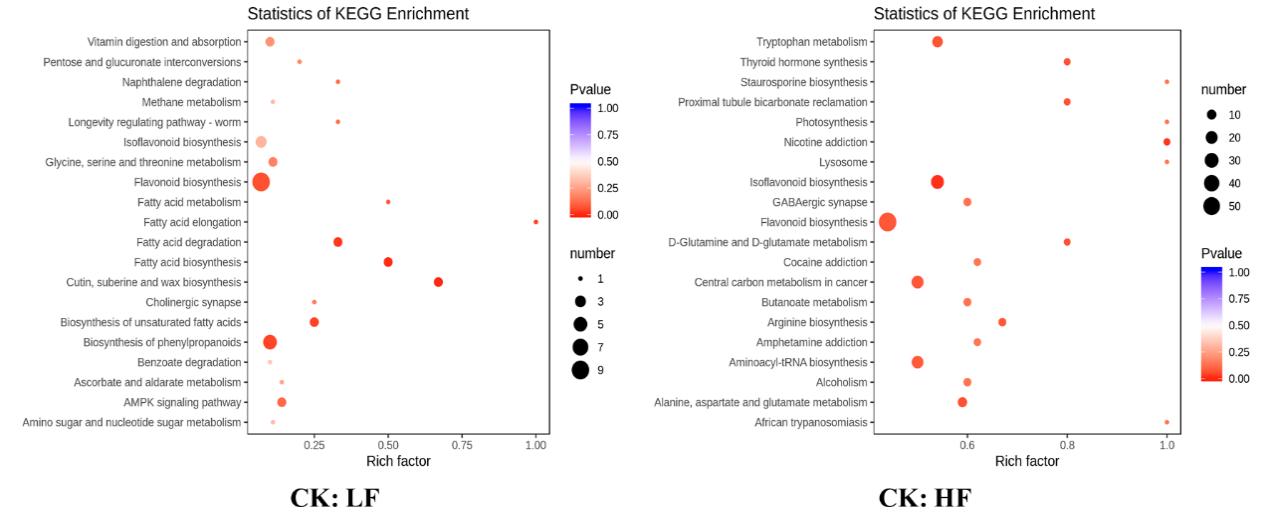 Supplementary Figure S1. Statistics of KEGG pathway enrichment for differential metabolites. CK: the blank control group (0 g/L FA), LF: the low concentration group (0.02 g/L FA), HF: the high concentration group (0.8 g/L FA).Supplementary Figure S2. Statistics of KEGG pathway enrichment for differentially expressed genes. CK: the blank control group (0 g/L FA), LF: the low concentration group (0.02 g/L FA), HF: the high concentration group (0.8 g/L FA).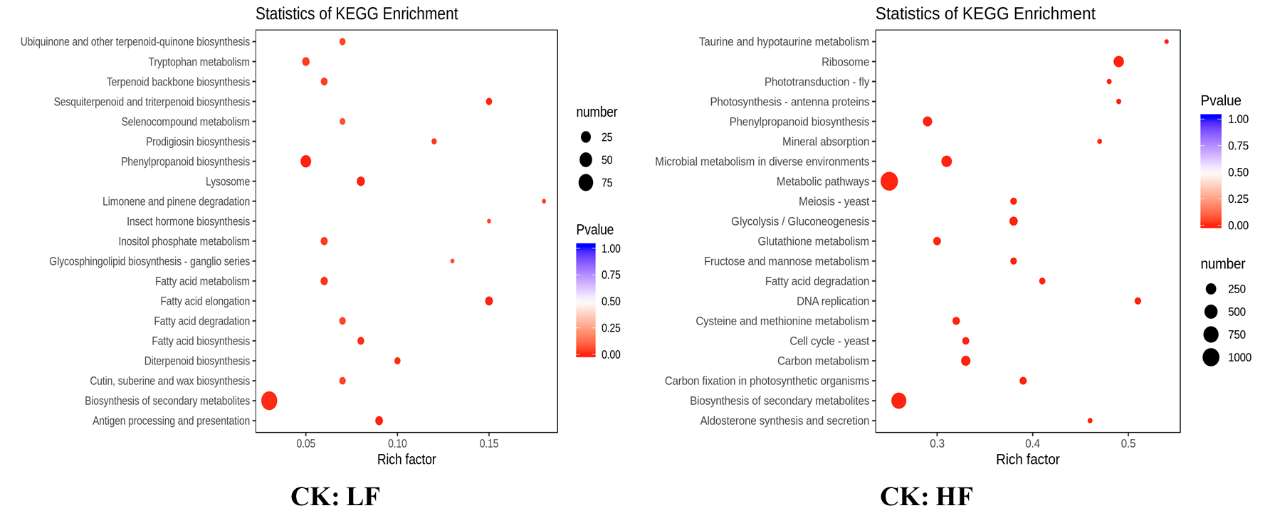 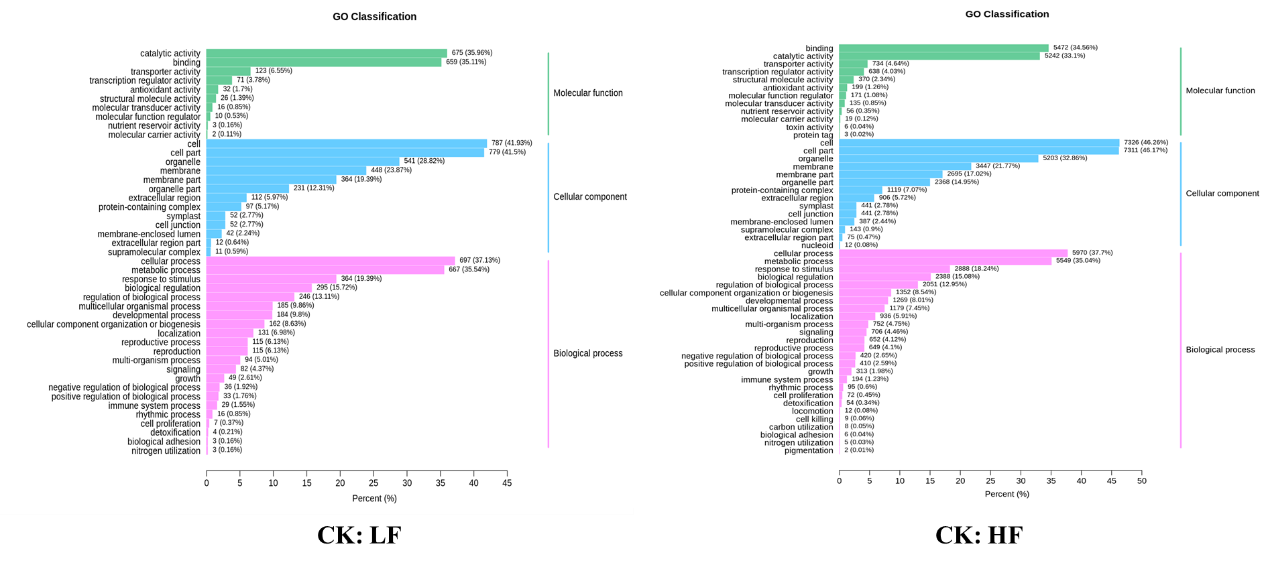 Supplementary Figure S3. GO classification of differentially expressed genes. CK: the blank control group (0 g/L FA), LF: the low concentration group (0.02 g/L FA), HF: the high concentration group (0.8 g/L FA).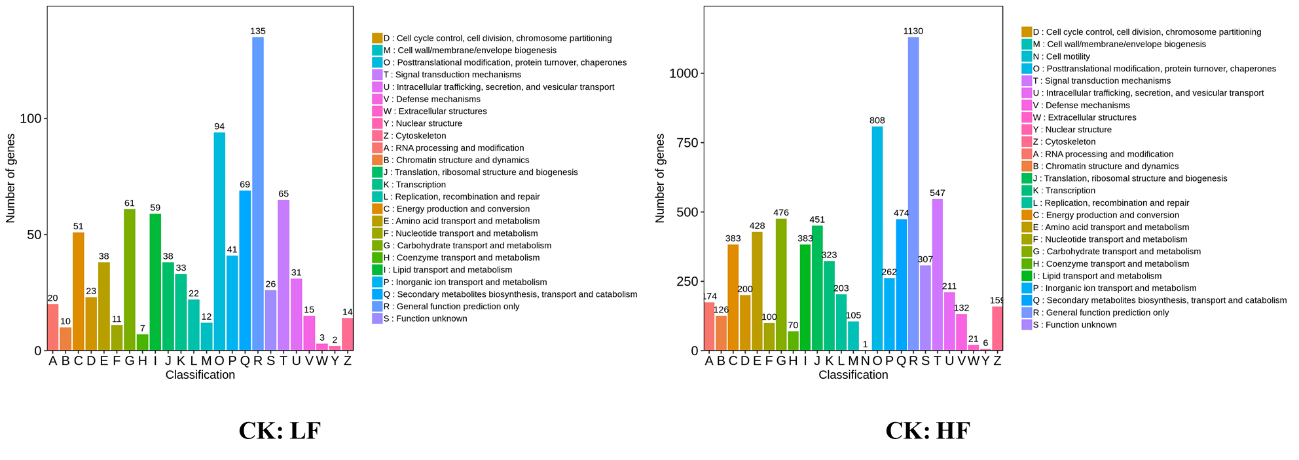 Supplementary Figure S4. COG functional classification of differentially expressed genes. CK: the blank control group (0 g/L FA), LF: the low concentration group (0.02 g/L FA), HF: the high concentration group (0.8 g/L FA).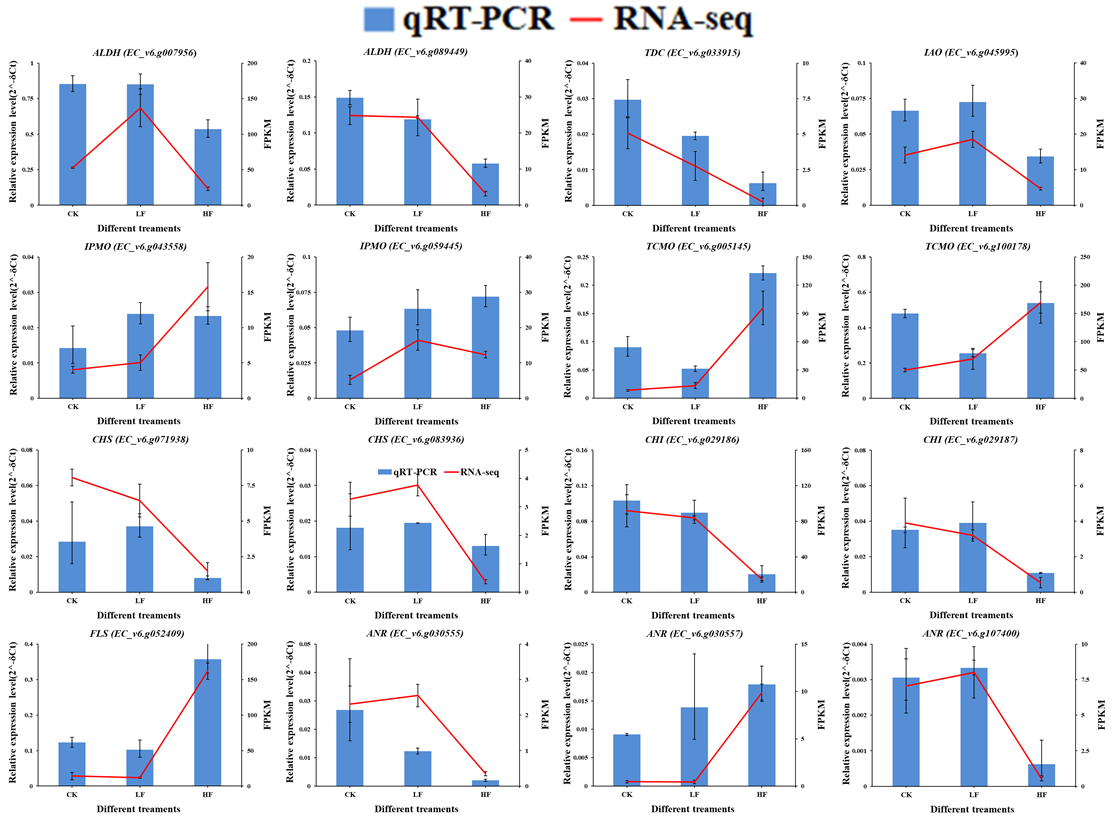 Supplementary Figure S5. Expression of representative genes validated by qRT-PCR in barnyard grass stems and leaves of CK, LF and HF. CK: the blank control group (0 g/L FA), LF: the low concentration group (0.02 g/L FA), HF: the high concentration group (0.8 g/L FA).Seq IDForward Primer (5’→3’)Reverse Primer (5’→3’)UBQCAGACCAGCAGCGCTTGATTACTGGCCACCACGGAGAEC_V6.g007956CGTTCGACATGTTCAGCCACGGTAGTCGAAGCGGTAGACGEC_V6.g089449ACCACGGCAAGTACTCGTTCAAAGGTAGCGCATGAGGGTGEC_V6.g033915TCGTGTGCTTCAGGATCGTCTTCCCCGTCTTGTTCATCCGEC_V6.g045995GTATGATTGCGGGCAAAGCCTGTCCATGTGCCATCGTTGAEC_V6.g043558GTCGGCACCTACTCCAAGATCGAGGAGGATAACGTCGAAGGEC_V6.g059445ACAGCAACGTCCCTCAGTGAAGCCAACAGAGTAGAGCCCEC_V6.g005145CCCATCACCGAGTCCAACATCCTCGAGGTTCATATGCGGGEC_V6.g100178TCATCGTAGGCAAGCTCGTGAGATTGGGTGGAAGGCGATGEC_V6.g071938GTGGTTCATCCTGGACGAGATAGGACGAGACCCAAGGTGAEC_V6.g083936CGGTGTGGTTCATCCTGGACAGGAGGACGAGATCCAAGGTEC_V6.g029186TCCATCCTCTTCACGCACTCCAGAGGCGCTTGTTCTCGATEC_V6.g029187TCAAGGAGACGTTCAAGCCCCTGAGGGGCTTGTTCTCGATEC_V6.g052409CGTCGTCAACTCCGACAGGCTCGGCGTAAGTGTAGTCCCEC_V6.g107400CGACCAGATCGAGGCAAGTGTCTCCTTGTTCACCGTCGTGEC_V6.g030555ACGGCGTGAAAACAAACCTGCTTGCCGTACTCGACCATGTEC_V6.g030557ATCGAGAAGACCTTTGGCGGATCGAGAAGACCTTTGGCGGSampleClean readsCleans basesError Rate (%)  Q20 percentage (%)Q30 percentage (%)GC contentCK55,009,494.678,251,424,2000.3896.7091.9556.54LF55,992,401.338,398,860,2000.4196.4491.3858.17HF54,856,558.678,228,483,8000.4396.2190.9057.37Gene nameLF: CKHF: CKAUX/IAA2 (Down-regulation)8 (Up-regulation)11 (Down-regulation)GH304 (Up-regulation)SAUR3 (Up-regulation)6 (Up-regulation)8 (Down-regulation)